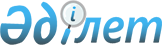 Об утверждении перечня видов деятельности, технологически связанных с экспертной деятельностью, отнесенной к государственной монополииПриказ Министра индустрии и инфраструктурного развития Республики Казахстан от 15 сентября 2021 года № 491. Зарегистрирован в Министерстве юстиции Республики Казахстан 20 сентября 2021 года № 24433.
      В соответствии с пунктом 9 статьи 193 Предпринимательского кодекса Республики Казахстан и пунктом 2 статьи 64-4 Закона Республики Казахстан "Об архитектурной, градостроительной и строительной деятельности в Республике Казахстан" ПРИКАЗЫВАЮ:
      Сноска. Преамбула - в редакции приказа Министра индустрии и инфраструктурного развития РК от 23.05.2022 № 278 (вводится в действие с 01.07.2022).


      1. Утвердить прилагаемый перечень видов деятельности, технологически связанных с экспертной деятельностью, отнесенной к государственной монополии.
      2. Комитету по делам строительства и жилищно-коммунального хозяйства Министерства индустрии и инфраструктурного развития Республики Казахстан в установленном законодательством порядке обеспечить:
      1) государственную регистрацию настоящего приказа в Министерстве юстиции Республики Казахстан;
      2) размещение настоящего приказа на интернет-ресурсе Министерства индустрии и инфраструктурного развития Республики Казахстан.
      3. Контроль за исполнением настоящего приказа возложить на курирующего вице-министра индустрии и инфраструктурного развития Республики Казахстан.
      4. Настоящий приказ вводится в действие по истечении десяти календарных дней после дня его первого официального опубликования.
      "СОГЛАСОВАНО"Агентство по защите и развитию конкуренции Республики Казахстан Перечень видов деятельности, технологически связанных
с экспертной деятельностью, отнесенной к государственной монополии
      Ведение портала и информационной системы для организации проведения комплексной вневедомственной экспертизы проектов строительства по принципу "одного окна".
					© 2012. РГП на ПХВ «Институт законодательства и правовой информации Республики Казахстан» Министерства юстиции Республики Казахстан
				
      Министр индустриии инфраструктурного развитияРеспублики Казахстан 

Б. Атамкулов
Утвержден приказом
Министра индустрии и
инфраструктурного развития
Республики Казахстан
от 15 сентября 2021 года № 491